Конспект НОД «Лепка и роспись дымковская лошадка» в подготовительной группеЦель: Продолжать знакомить детей с народным декоративно-прикладным искусством, приемами лепки и росписи народной игрушки.Задачи:Обучающие:Закреплять умение лепить  дымковскую игрушку.Закреплять умения аккуратно пользоваться кистью.Побуждать детей к выбору цвета осознанно.Учить располагать рисунок в соответствии с формой предмета. Развивающие:Развивать наблюдательность, способность замечать характерные особенности предметов, размышлять обобщать результаты.Развивать активную речь детей в процессе анализа росписи дымковских игрушек.Развивать чувство симметрии, ритма.Обогащать словарь детей: дымка, дымковские мастера, дымковская игрушка, дымковская роспись.Воспитывающие:Воспитывать интерес к русскому народному творчеству, уважения к труду народных мастеров.Предварительная работа: Знакомство с историей дымковской игрушки.Материалы и оборудование: дымковские игрушки «Дымковская лошадка», иллюстрации, алгоритм последовательности лепки дымковской игрушки, пластилин, доски для пластилина, кисточки, ватные палочки, гуашь, клей ПВА.Ход НОД1 частьРассматривание дымковской лошадки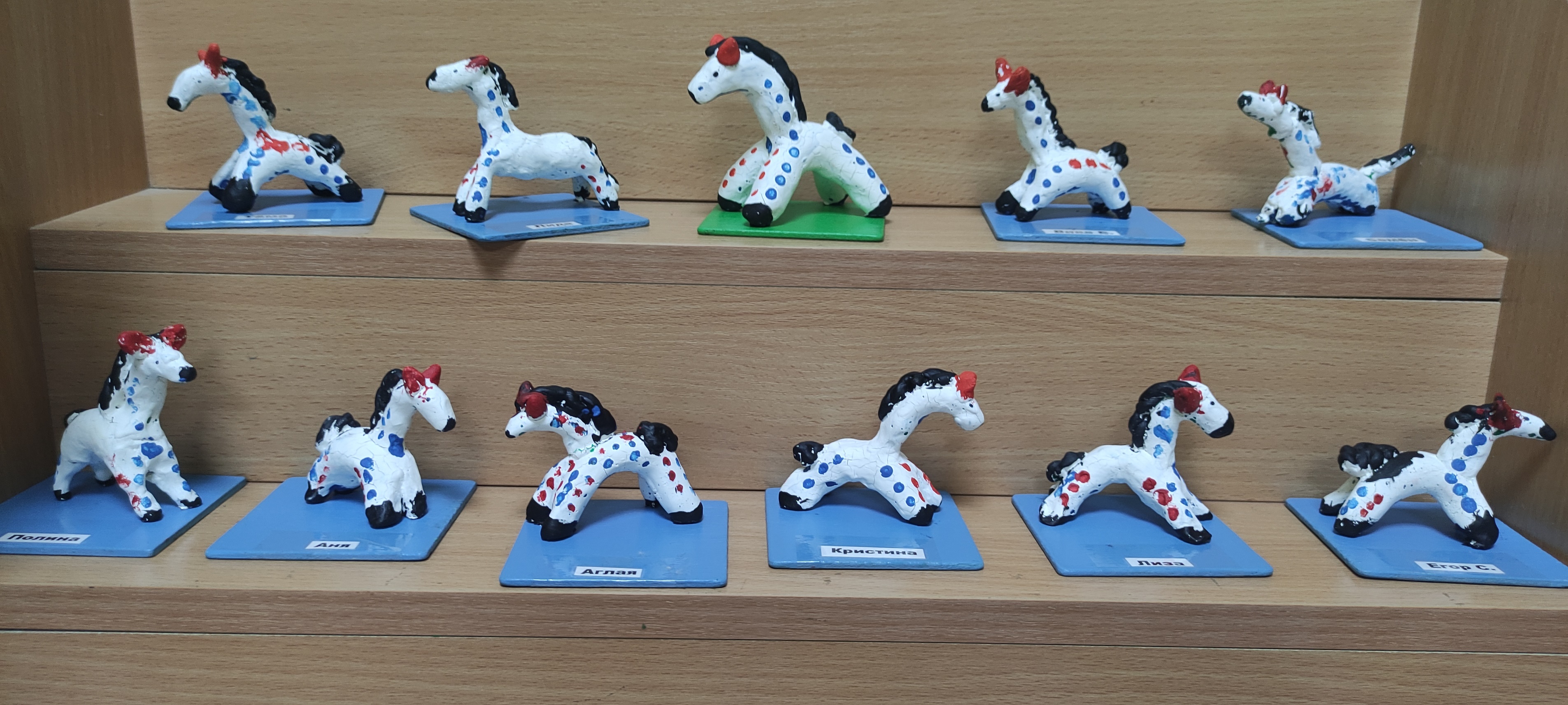 2 частьЛепка дымковской лошадки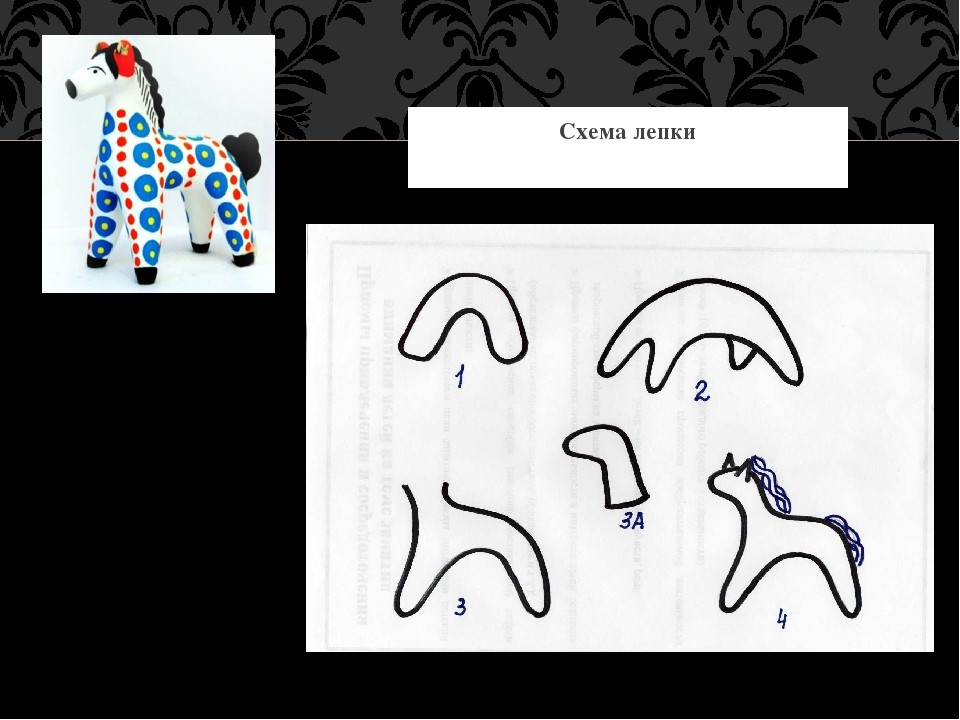 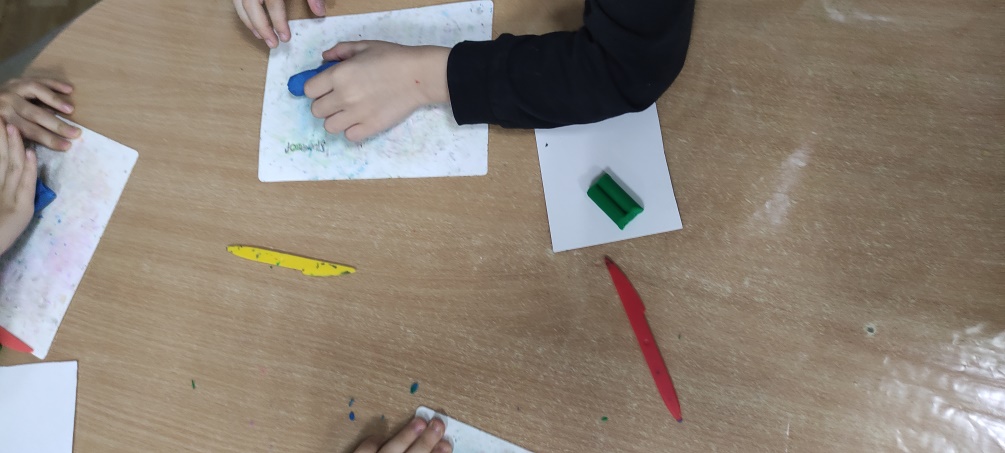 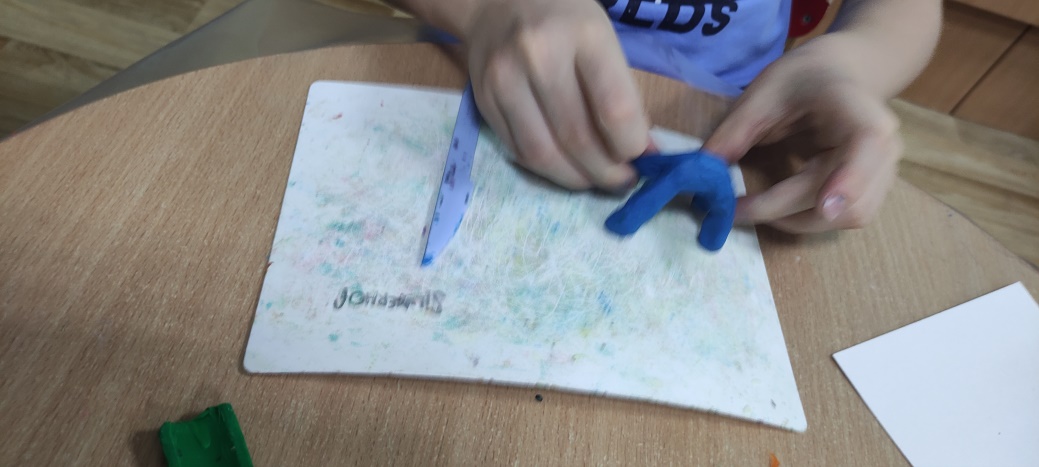 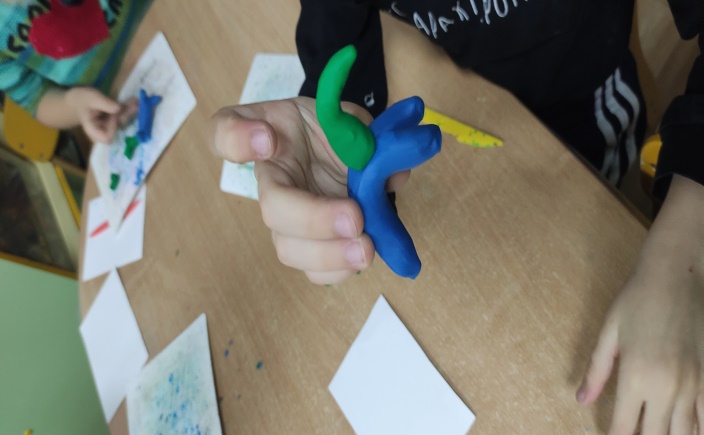 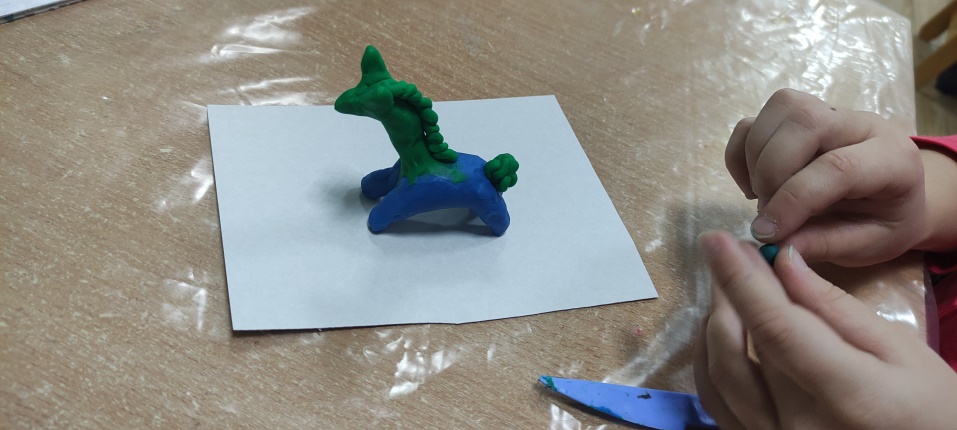 Грунтование дымковской лошадки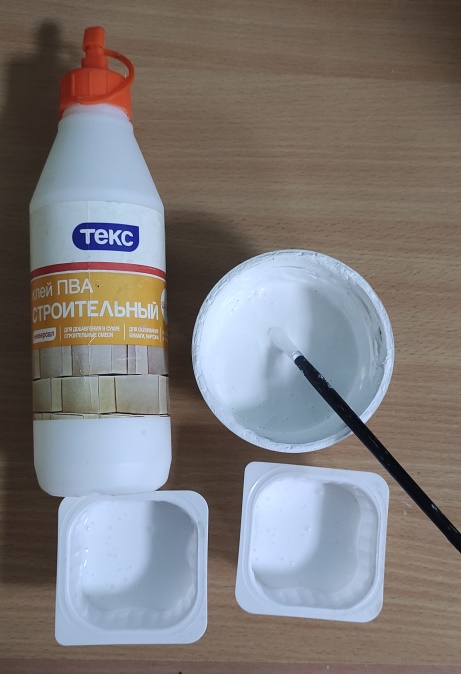 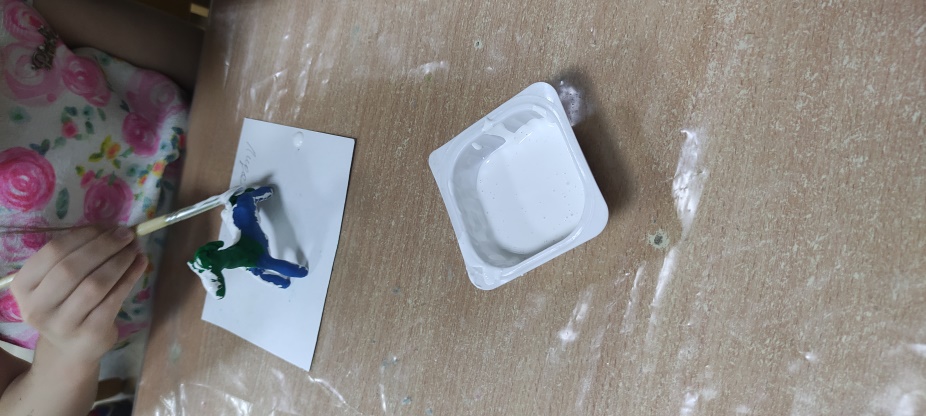 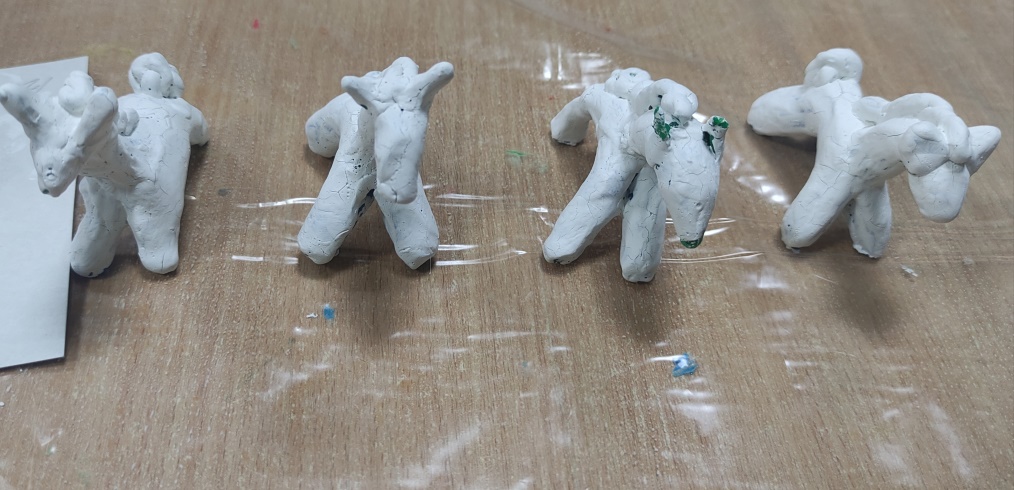 Отдых (свободная деятельность детей)3 частьРоспись дымковской лошадки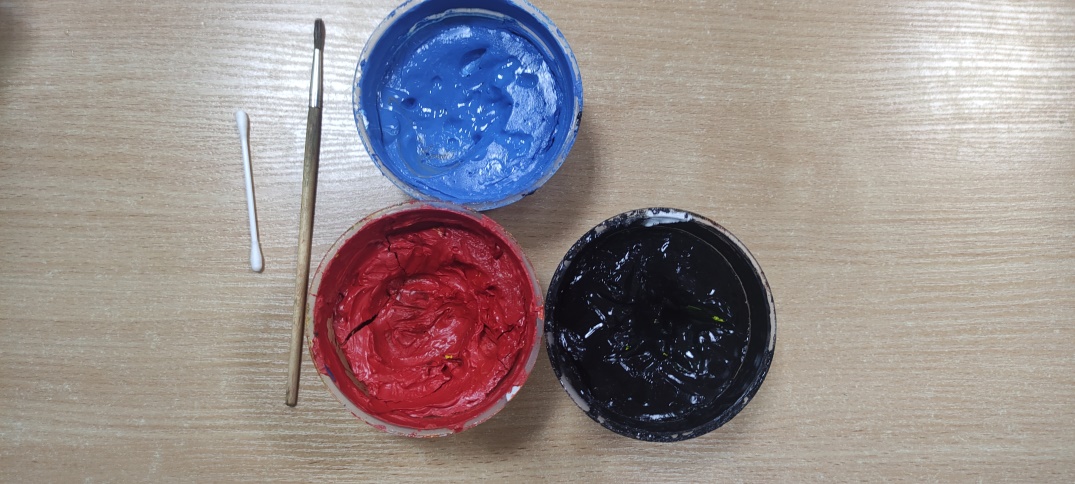 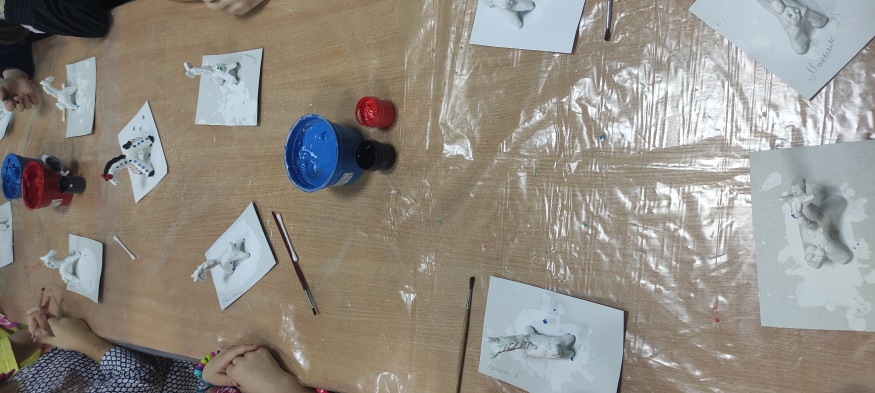 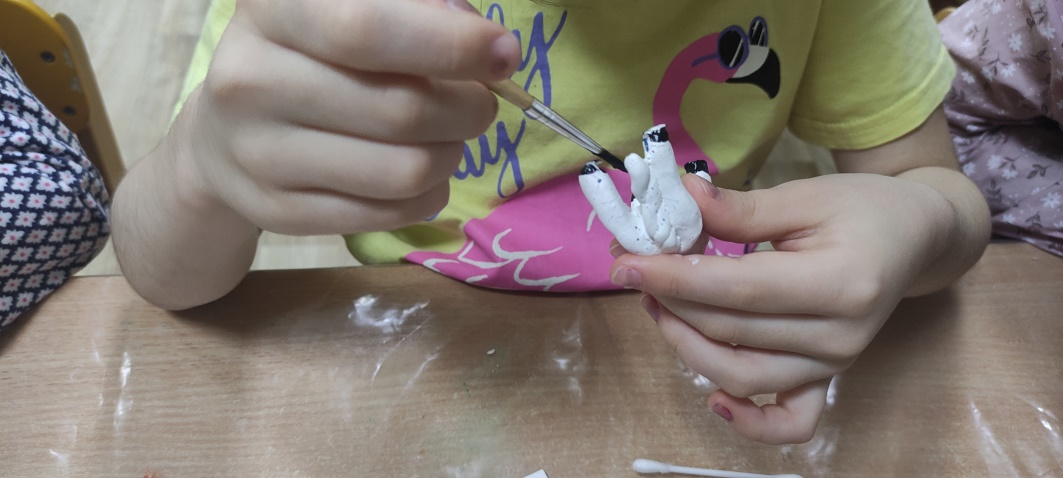 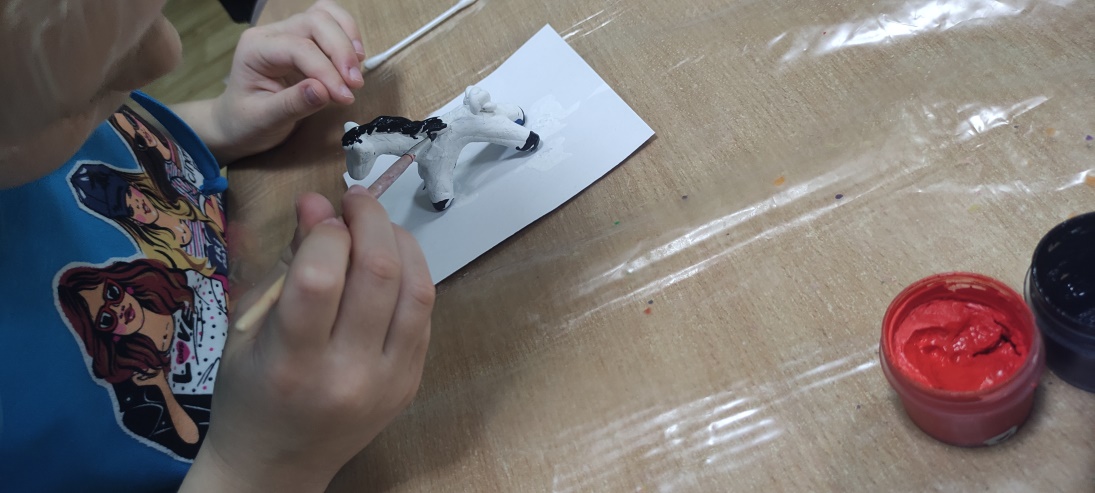 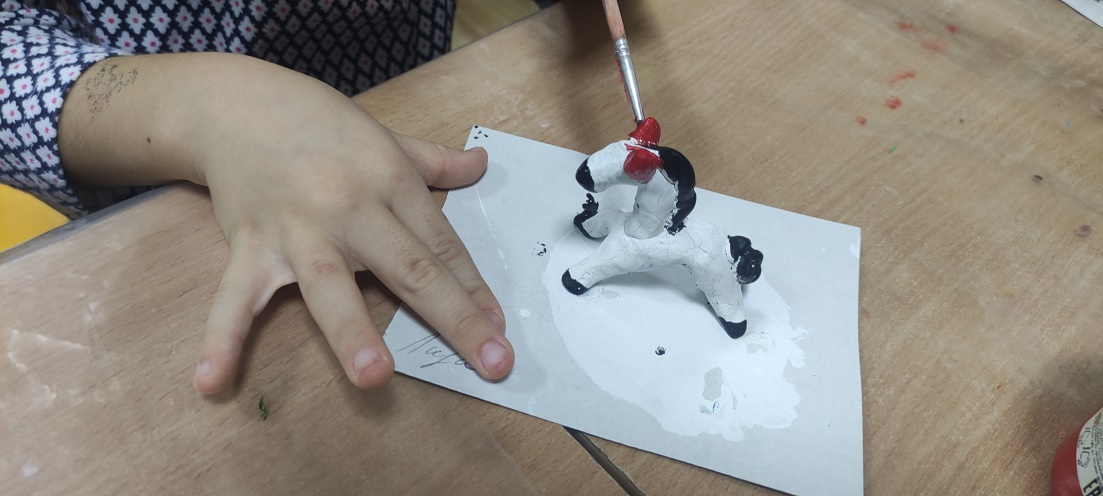 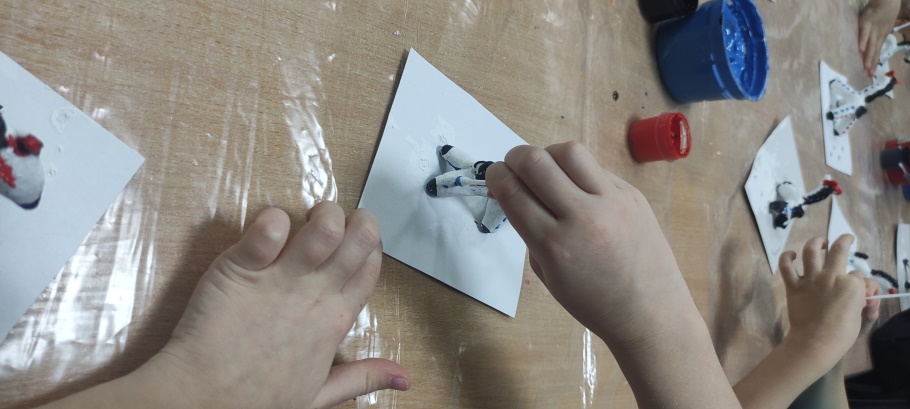 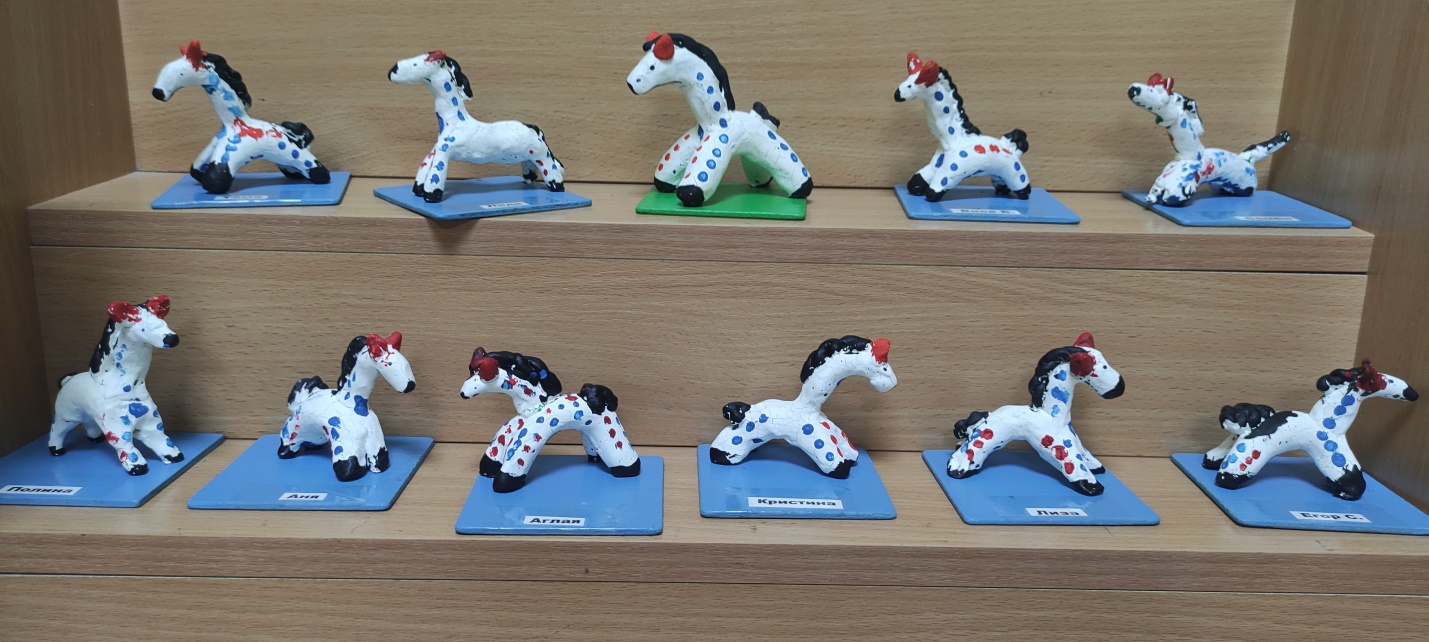 Список используемой литературыРусские художественные промыслы, самые красивые и знаменитые. М., Мир энциклопедий Аванта+, изд. Астрель,  2010О. А. Скоролупова «Знакомство детей старшего дошкольного возраста с русским народным декоративно-прикладным искусством», Москва, 2009г.А. А. Грибовская «Обучение дошкольников декоративному рисованию, лепке, аппликации», Москва, 2008г.Менчикова Н. Н. Вятские народные промыслы и ремесла: история и современность. Киров, изд. «О-краткое», 2010Русские художественные промыслы, самые красивые и знаменитые. М., Мир энциклопедий Аванта+, изд. Астрель,  2010Н. Б. Халезова «Народная пластика и декоративная лепка в детсаду».